The only true wisdom is in knowing you know nothing-Socrates-When a person is educated, he knows that he knows very little about everything-If you are less educated you know also very little...but you think that you know almost everything-The smarter you are, more and more questions you have-In this way we are like scientists because they also often ask lot of questions... for example, when they find out that how our galaxy was formed, they ask why it was and so on-ONE ANSWERED QUESTION MAKES A MILLION MORE QUESTIONS.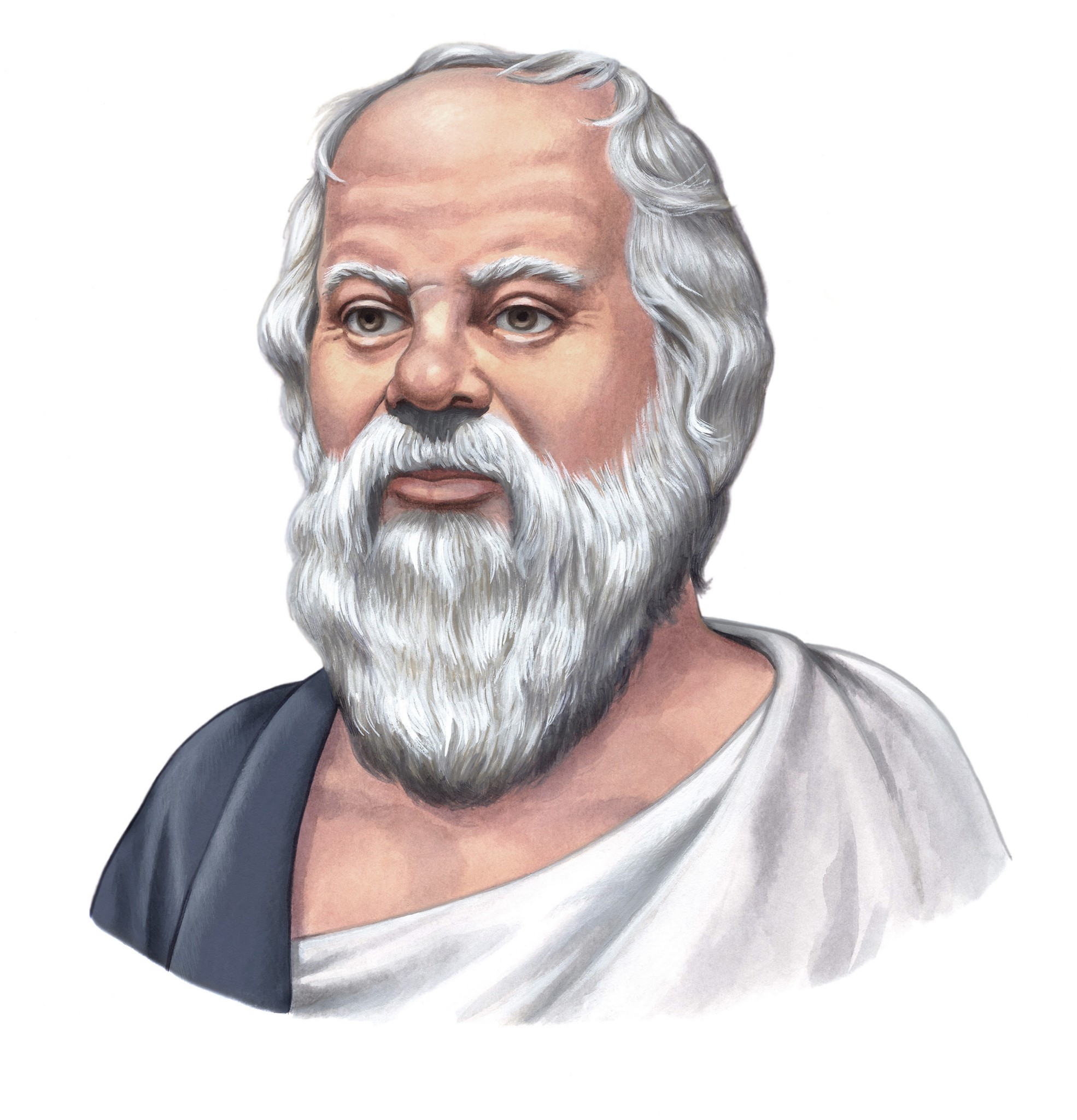 